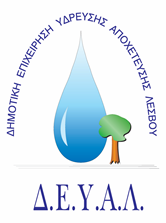 ΔΙΑΔΗΜΟΤΙΚΗ ΕΠΙΧΕΙΡΗΣΗ                                                               ΥΔΡΕΥΣΗΣ ΑΠΟΧΕΤΕΥΣΗΣ                                             ΛΕΣΒΟΥ                                                                                                          Προς                                                                                                          Δ.Ε.Υ.Α. ΛέσβουΕΝΔΕΙΚΤΙΚΟΣ ΠΡΟΫΠΟΛΟΓΙΣΜΟΣ	Προς ΘΕΜΑ:  Προμήθεια μπαλονιών έμφραξης σωλήνων για τις ανάγκες του Τμήματος Αποχέτευσης της ΔΕΥΑ Λέσβου.Αρ. πρωτ. 3775/24-03-2021Α/ΑΠΟΣΟΤΗΤΑΠΕΡΙΓΡΑΦΗΤΙΜΗ   ΜΟΝ.ΚΟΣΤΟΣ12Μπαλόνι  ελαστικό έμφραξης αγωγού αποχέτευσης Φ200-400 500,001.000,00ΚΑΘΑΡΗ ΑΞΙΑΚΑΘΑΡΗ ΑΞΙΑΚΑΘΑΡΗ ΑΞΙΑΚΑΘΑΡΗ ΑΞΙΑ 1.000,00ΦΠΑ 17%ΦΠΑ 17%ΦΠΑ 17%ΦΠΑ 17%  170,00ΣΥΝΟΛΟΣΥΝΟΛΟΣΥΝΟΛΟΣΥΝΟΛΟ1.170,00